Аддитивные технологии ЦЕНТРЫ АДДИТИВНЫХ ТЕХНОЛОГИЙОбщие положенияНастоящий проект стандарта не подлежит применению до его утвержденияМоскваРоссийский институт стандартов202_ ПредисловиеРАЗРАБОТАН Ассоциацией развития аддитивных технологий совместно с АО «Наука и Инновации», АО «ЦАТ», ООО «РусАТ» и НИЦ «Курчатовский институт» - ВИАМВНЕСЕН Техническим комитетом по стандартизации ТК 182 «Аддитивные технологии»УТВЕРЖДЕН И ВВЕДЕН В ДЕЙСТВИЕ Приказом Федерального агентства по техническому регулированию и метрологии от ____________ 202__ г. № ________ВВЕДЕН ВПЕРВЫЕПравила применения настоящего стандарта установлены в статье 26 Федерального закона от 29 июня 2015 г. № 162-ФЗ «О стандартизации в Российской Федерации». Информация об изменениях к настоящему стандарту публикуется в ежегодном (по состоянию на 1 января текущего года) информационном указателе «Национальные стандарты», а официальный текст изменений и поправок – в ежемесячном информационном указателе «Национальные стандарты». В случае пересмотра (замены) или отмены настоящего стандарта соответствующее уведомление будет опубликовано в ближайшем выпуске ежемесячного информационного указателя «Национальные стандарты». Соответствующая информация, уведомление и тексты размещаются также в информационной системе общего пользования – на официальном сайте Федерального агентства по техническому регулированию и метрологии в сети Интернет (www.gost.ru) ФГБУ «РСТ», оформление, 2022Настоящий стандарт не может быть полностью или частично воспроизведен, тиражирован и распространен в качестве официального издания без разрешения Федерального агентства по техническому регулированию и метрологииСодержаниеДата введения — 202   —    —  1 Область примененияНастоящий стандарт распространяется на центры аддитивных технологий и устанавливает общие положения организации и функционирования центров аддитивных технологий.2 Нормативные ссылкиВ настоящем стандарте использованы нормативные ссылки на следующие стандарты: ГОСТ 12.2.003 Система стандартов безопасности труда. Оборудование производственное. Общие требования безопасностиГОСТ 12.3.002 Система стандартов безопасности труда. Процессы производственные. Общие требования безопасностиГОСТ Р ИСО 10018 Системы менеджмента качества. Руководящие указания по вовлечению персоналаГОСТ Р 57306 Инжиниринг. Терминология и основные понятия в области инжинирингаГОСТ Р 57558/ISO/ASTM 52900:2015 Аддитивные технологические процессы. Базовые принципы. Часть 1. Термины и определенияГОСТ Р 57588 Аддитивные технологии. Оборудование для аддитивных технологических процессов. Общие требованияГОСТ Р 59038 Аддитивные технологии. Подтверждение качества и свойств металлических изделийПроект, первая редакцияПримечание – При пользовании настоящим стандартом целесообразно проверить действие ссылочных стандартов в информационной системе общего пользования – на официальном сайте Федерального агентства по техническому регулированию и метрологии в сети Интернет или по ежегодному информационному указателю «Национальные стандарты», который опубликован по состоянию на 1 января текущего года, и по выпускам ежемесячного информационного указателя «Национальные стандарты» за текущий год. Если заменен ссылочный стандарт, на который дана недатированная ссылка, то рекомендуется использовать действующую версию этого стандарта с учетом всех внесенных в данную версию изменений. Если заменен ссылочный стандарт, на который дана датированная ссылка, то рекомендуется использовать версию этого стандарта с указанным выше годом утверждения (принятия). Если после утверждения настоящего стандарта в ссылочный стандарт, на который дана датированная ссылка, внесено изменение, затрагивающее положение, на которое дана ссылка, то это положение рекомендуется применять без учета данного изменения. Если ссылочный стандарт отменен без замены, то положение, в котором дана ссылка на него, рекомендуется применять в части, не затрагивающей эту ссылку.3 Термины и определенияВ настоящем стандарте применены термины по ГОСТ Р 57306, ГОСТ Р 57558, а также следующие термины с соответствующими определениями:3.1 центр аддитивных технологий; ЦАТ: организационная единица (организация или ее подразделения), имеющая в собственности или ином законном основании аддитивные системы, специализированное программное обеспечение и квалифицированный персонал, осуществляющая разработку, реализацию или обеспечение (в том числе подготовку кадров) аддитивных технологических процессов.3.2система АП (аддитивная система) (additive manufacturing system); Установка АП (2.1.4) и вспомогательное оборудование, используемое для АП[ГОСТ Р 57558-2017/ISO/ASTM 52900:2015, ст. 2.1.3]3.3 оператор аддитивной установки: работник ЦАТ с установленными в должностных инструкциях обязанностями, включающими эксплуатацию аддитивных установок.3.4 координаторы аддитивного производства (координаторы АП): работники с установленными в должностных инструкциях обязанностями, включающими координацию процессов и процедур аддитивного производства, планирование, контроль, подготовку отчетов и другие обязанности по обеспечению аддитивного производства.Примечание – Для различных обязанностей по координации АП могут быть назначены несколько работников.3.5 Оборудование для профессионального использования: оборудование, предназначенное для использования операторами, обладающими соответствующими знаниями и практическим опытом в сфере аддитивных технологий.Примечание – Как правило, оборудование для профессионального использования предназначено для изготовления прототипов и опытных образцов изделий, в сравнении с оборудованием для непрофессионального использования, характеризуется более высокими техническими характеристиками, а также необходимостью выполнения больших требований по безопасности обращения с оборудованием, в том числе требований в соответствии с ГОСТ 12.2.003.3.6 Оборудование для непрофессионального использования: оборудование применение которого рассчитано на операторов, не обладающих соответствующими знаниями и практическим опытом в сфере аддитивных технологий.Примечание – Как правило, к оборудованию для непрофессионального использования относят настольные аддитивные установки экструзии материала, предназначенные для бытового применения.3.7 Оборудование для промышленного производства деталей: аддитивное оборудование, предназначенное для производства серийных изделий и ресурсных деталей.Примечание – Как правило, оборудование для промышленного производства деталей, характеризуется более высокими техническими характеристиками, а также необходимостью выполнения больших требований по безопасности обращения с оборудованием, в том числе требований в соответствии с ГОСТ 12.2.003.Классификация4.1 ЦАТ классифицируют:— по назначению;— по масштабу.4.2 В зависимости от назначения ЦАТ подразделяют на:— производственные;— производственно-инжиниринговые;— научно-образовательные;— научно-исследовательские;— комплексные.4.3 Основным назначением производственных ЦАТ является производство изделий при помощи аддитивных технологических процессов (далее – АП) на основе готовой электронной геометрической модели.Примечание — Производственные ЦАТ самостоятельно не разрабатывают электронные геометрические модели изделий.4.4 Основным назначением производственно-инжиниринговых ЦАТ является инжиниринг, в том числе топологическая оптимизация, реинжиниринг и создание опытных образцов изделий, полученных методами аддитивных технологий, а также производство изделий при помощи АП.4.5 Основным назначением научно-исследовательского ЦАТ является проведение научно-исследовательских работ и (или) научно-исследовательских и опытно-конструкторских работ в области аддитивных технологий.4.6 Основным назначением научно-образовательного ЦАТ является научно-образовательная деятельность и подготовка кадров, а также проведение научно-исследовательских работ и (или) научно-исследовательских и опытно-конструкторских работ в области аддитивных технологий.Примечание — В научно-образовательном ЦАТ используют не только оборудование для промышленного производства деталей, но и оборудование для непрофессионального использования.4.7 ЦАТ который объединяет назначения ЦАТ, приведенных в 4.3—4.6, относят к комплексным ЦАТ.4.8 Рекомендации по отнесению ЦАТ к различным видам по основному назначению приведены в таблице 1.Таблица 1 — Рекомендации по отнесению ЦАТ к различным видам по основному назначению4.9 В зависимости от масштаба ЦАТ подразделяют на:- ЦАТ малого масштаба;- ЦАТ среднего масштаба;- крупный ЦАТ.Основным критерием для определения масштаба ЦАТ является количество аддитивных установок и количество работников. При этом при определении масштаба ЦАТ не учитывают оборудование для непрофессионального использования. При расчете количества работников учитывают только операторов аддитивных установок, координаторов АП и других работников ЦАТ, принимающих непосредственное участие в процессах, соответствующих основному назначению.Для научно-образовательных ЦАТ классификация по масштабу неприменима.4.10 ЦАТ с количеством работников от 3 до 5 включительно и количеством аддитивных установок от 1 до 2 относят к ЦАТ малого масштаба. 4.11 ЦАТ с количеством работников от 5 до 20 включительно и количеством аддитивных установок от 2 до 5 относят к ЦАТ среднего масштаба.4.12 ЦАТ с количеством работников от 20 и аддитивных установок от 5 относят к крупным ЦАТ.5 Основные положения5.1 Краткую информацию о ЦАТ, его виде и возможностях указывают в информационной карточке ЦАТ. Пример информационной карточки ЦАТ приведен в приложении А.5.2 ЦАТ должен быть юридическим лицом или подразделением юридического лица, которое несет юридическую ответственность за деятельность ЦАТ. В организационной структуре ЦАТ должно быть определено руководство, которое несет полную ответственность за ЦАТ.5.3 Требования к документированию и управлению данными, организации системы записей АП определяют в соответствии с документированной системой менеджмента.5.4 ЦАТ должен располагать персоналом, помещениями, оборудованием, системами и вспомогательными службами, необходимыми для управления и осуществления его деятельностью.5.5 ЦАТ должен гарантировать, что персонал обладает компетентностью для выполнения своей деятельности. Управление компетентностью персонала определяют руководящими документами системы менеджмента, формирование соответствующих процедур целесообразно осуществлять с учетом требований ГОСТ Р ИСО 10018.5.6 Для производственных, производственно-инжиниринговых и комплексных ЦАТ устанавливают требования к квалификации и процедуры оценки компетентности работников, осуществляющих процессы, имеющие влияние на качество выпускаемой продукции.Для ЦАТ, осуществляющих АП, к работникам, ответственным за процессы, имеющие влияние на качество выпускаемой продукции, относят координаторов АП и операторов аддитивных установок. 5.7 Помещения и условия окружающей среды должны быть пригодными для осуществления деятельности ЦАТ.5.8 Оборудование для аддитивных технологических процессов, применяемых в ЦАТ, должно соответствовать требованиям ГОСТ Р 57588.5.9 Требования к обеспечению комплексной безопасности в ЦАТ обеспечивают выполнением требований нормативных правовых документов и документов по стандартизации в области охраны труда, в том числе электробезопасности, промышленной безопасности, пожарной и экологической безопасности.5.9 Требования к ЦАТ, осуществляющих производство изделий при помощи АП5.9.1 В ЦАТ, осуществляющем серийное производство изделий при помощи АП, для всех процессов, процедур и отдельных операций необходимо формировать письменное документальное описание порядка их реализации в соответствии с требованиями комплексов стандартов единой системы технологической документации (ЕСТД) и единой системы конструкторской документации (ЕСКД) или иных документов по стандартизации.5.9.2 Пример основных процессов при реализации производства с применением АП приведены в Приложении Б.5.9.3 Общие требования безопасности производственного процесса и оборудования по ГОСТ 12.3.002 и ГОСТ 12.2.003.5.9.4 Требования к контролю качества металлических изделий АП определяют в соответствии с ГОСТ Р 59038.5.10 Основные процессы функционирования ЦАТ при реализации инжиниринга включают следующие подпроцессы:- проектирование и конструирование;- моделирование процессов;- обратное проектирование.5.11 Вспомогательные процессы функционирования ЦАТ включают следующие процессы:- управление компетентностью персонала;- обеспечение безопасности производства;- документирование и управление данными.Приложение А(Рекомендуемое)Форма информационной карточки ЦАТПриложение Б(справочное)Процессная схема организации аддитивных технологических процессов ЦАТБ.1 Процессная схема организации аддитивных технологических процессов приведена на рисунке A.1Рисунок A.1Б.2 Процесс подготовки электронной геометрической модели включает следующие этапы:- проверка сохранности данных;- корректировка электронной геометрической модели;- размещение и ориентация изделия;- разработка технологических поддержек;- разбиение на слои;- архивация данных.Б.3 Процесс обращения с сырьем включает следующие этапы:- контроль;- хранение;- подготовка к АП;- загрузка в установку АП;- выгрузка из установки АП.Б.4 Процесс подготовки оборудования включает следующие этапы:- проверка системы АП;- подготовка для цикла построения.Б.5 Операции с оборудованием после построения включают следующие этапы:- охлаждение рабочей камеры;- изъятие детали;- очистка системы АП;- очистка и обработка изделия.Б.6 Операции с деталью после построения зависят от специфики детали и, как правило, включают в себя механическую обработку, термообработку, подготовку детали к транспортированию.УДК:621.762:006.354					ОКС:	77.160	 Ключевые слова: аддитивные технологии, центры аддитивных технологий, производственный ЦАТ, инжиниринговый ЦАТ; производственно-инжиниринговый ЦАТ; научно-инжиниринговый ЦАТ; научно-образовательный ЦАТ; научно-исследовательский ЦАТ; комплексный ЦАТФЕДЕРАЛЬНОЕ АГЕНТСТВО ПО ТЕХНИЧЕСКОМУ РЕГУЛИРОВАНИЮ И МЕТРОЛОГИИФЕДЕРАЛЬНОЕ АГЕНТСТВО ПО ТЕХНИЧЕСКОМУ РЕГУЛИРОВАНИЮ И МЕТРОЛОГИИФЕДЕРАЛЬНОЕ АГЕНТСТВО ПО ТЕХНИЧЕСКОМУ РЕГУЛИРОВАНИЮ И МЕТРОЛОГИИ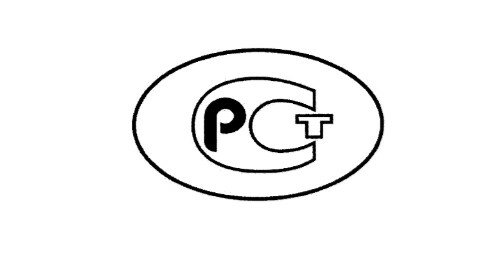 НАЦИОНАЛЬНЫЙСТАНДАРТРОССИЙСКОЙФЕДЕРАЦИИГОСТ Р—2021Область применения 	2Нормативные ссылки 	3Термины и определения	4Классификация	5Основные положения	Приложение А (рекомендуемое) Форма информационной карточки ЦАТ	Приложение А (рекомендуемое) Форма информационной карточки ЦАТ	Приложение Б (рекомендуемое) Процессная схема организации аддитивных технологических процессов ЦАТ	Приложение Б (рекомендуемое) Процессная схема организации аддитивных технологических процессов ЦАТ	НАЦИОНАЛЬНЫЙ СТАНДАРТ РОССИЙСКОЙ ФЕДЕРАЦИИАддитивные технологии ЦЕНТРЫ АДДИТИВНЫХ ТЕХНОЛОГИЙ Общие положенияAdditive technologies. Additive technologies centers. General provisionsКлассификация ЦАТ по основному назначениюОсновное назначение ЦАТОсновное назначение ЦАТОсновное назначение ЦАТОсновное назначение ЦАТКлассификация ЦАТ по основному назначениюпроизводство изделий при помощи АПинжиниринг, в том числе топологическая оптимизация, реинжиниринг и создание опытных образцов изделийпроведение НИР и НИОКРнаучно-образовательная деятельность и подготовка кадровпроизводственныеХНООпроизводственно-инжиниринговыеХХНОнаучно-исследовательскиеННХОнаучно-образовательныеОНХХкомплексныеХХХНПриняты следующие обозначения:Х – процессы, соответствующие данному назначению, осуществляются и являются основными для ЦАТ;Н – процессы, соответствующие данному назначению, могут осуществляться в ЦАТ, но не являются основными;О – процессы, соответствующие данному назначению не осуществляются в ЦАТ или не являются значимыми для его деятельности.Приняты следующие обозначения:Х – процессы, соответствующие данному назначению, осуществляются и являются основными для ЦАТ;Н – процессы, соответствующие данному назначению, могут осуществляться в ЦАТ, но не являются основными;О – процессы, соответствующие данному назначению не осуществляются в ЦАТ или не являются значимыми для его деятельности.Приняты следующие обозначения:Х – процессы, соответствующие данному назначению, осуществляются и являются основными для ЦАТ;Н – процессы, соответствующие данному назначению, могут осуществляться в ЦАТ, но не являются основными;О – процессы, соответствующие данному назначению не осуществляются в ЦАТ или не являются значимыми для его деятельности.Приняты следующие обозначения:Х – процессы, соответствующие данному назначению, осуществляются и являются основными для ЦАТ;Н – процессы, соответствующие данному назначению, могут осуществляться в ЦАТ, но не являются основными;О – процессы, соответствующие данному назначению не осуществляются в ЦАТ или не являются значимыми для его деятельности.Приняты следующие обозначения:Х – процессы, соответствующие данному назначению, осуществляются и являются основными для ЦАТ;Н – процессы, соответствующие данному назначению, могут осуществляться в ЦАТ, но не являются основными;О – процессы, соответствующие данному назначению не осуществляются в ЦАТ или не являются значимыми для его деятельности.Информационная карточка центра аддитивных технологийИнформационная карточка центра аддитивных технологийИнформационная карточка центра аддитивных технологийИнформационная карточка центра аддитивных технологийИнформационная карточка центра аддитивных технологийИнформационная карточка центра аддитивных технологийОрганизация (структурного подразделения) на базе которой создан цатОрганизация (структурного подразделения) на базе которой создан цатОрганизация (структурного подразделения) на базе которой создан цатОрганизация (структурного подразделения) на базе которой создан цатОрганизация (структурного подразделения) на базе которой создан цатОрганизация (структурного подразделения) на базе которой создан цатПолное наименование:Полное наименование:Краткое наименование:Краткое наименование:Фактический адрес:Фактический адрес:Ссылка на сайт (при наличии)Ссылка на сайт (при наличии)Ссылка на сайт (при наличии)Ссылка на сайт (при наличии)Краткая информация о ЦАТКраткая информация о ЦАТКраткая информация о ЦАТКраткая информация о ЦАТКраткая информация о ЦАТКраткая информация о ЦАТВид ЦАТ по назначению:Вид ЦАТ по назначению:Вид ЦАТ по назначению:Тип ЦАТ по масштабу:Тип ЦАТ по масштабу:Тип ЦАТ по масштабу:Перечень оказываемых услуг:Перечень оказываемых услуг:Перечень оказываемых услуг:Перечень оказываемых услуг:Перечень оказываемых услуг:Перечень оказываемых услуг:Перечень образовательных программ (для научно-образовательных и комплексных ЦАТ):Перечень образовательных программ (для научно-образовательных и комплексных ЦАТ):Перечень образовательных программ (для научно-образовательных и комплексных ЦАТ):Перечень образовательных программ (для научно-образовательных и комплексных ЦАТ):Перечень образовательных программ (для научно-образовательных и комплексных ЦАТ):Перечень образовательных программ (для научно-образовательных и комплексных ЦАТ):Перечень аддитивных установок:Перечень аддитивных установок:Перечень аддитивных установок:Перечень аддитивных установок:Перечень аддитивных установок:Перечень аддитивных установок:Перечень материалов, используемых в производстве:Перечень материалов, используемых в производстве:Перечень материалов, используемых в производстве:Перечень материалов, используемых в производстве:Перечень материалов, используемых в производстве:Перечень материалов, используемых в производстве:Контактное лицо:Контактное лицо:Контактное лицо:Контактное лицо:ФИОEmailТел.